Invitation For Bids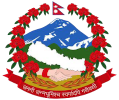 Bhume Rural MunicipalityOffice Of The Rural Municipal ExecutiveKhabangbagar,Rukum (East)Lumbini Province,NepalInvitation for Bids for the construction work under the below mentioned contracts.First Date of Publication: 2079/06/14 B.S (2022/09/30 A.D)1.	Bhume Rural Municipality (BRMO) invites electronic bids from Nepalese eligible bidders for the below mentioned Contracts under National Competitive Bidding procedures. 2. 	A complete set of Bidding Documents may be downloaded by visiting PPMO e-GP system www.bolpatra.gov.np/egp.3.	Sealed bids must be submitted though electronically to the office BRMO Khabangbagar, Rukum (East) on or before 12:00 Noon on 2079/07/14 B.S (2022/10/31 A.D). Bids received after this deadline will be rejected automatically.4. 	The bids will be opened in the presence of Bidders' representatives who choose to attend at 15:00 on 2079/07/14 B.S (2022/10/31 A.D). at  the office of BRMO Khabangbagar, Rukum (East). Bids must be valid for a period of 90 days after bid opening and must be accompanied by a bid securityamounting to a minimum of the below mentioned amount which shall be valid for 30 days beyond the validity period of the bid.5.	All other terms and conditions will be as per the Nepal’s Government Prevailing Public Procurement Act 2063 and Regulations 2064 including all amendments.6.	Bhume Rural Municipality Office (BRMO) Khabangbagar,Rukum (East ) reserves the right to accept or reject, wholly or partly any or all the Bids without assigning any reason, whatsoever.   Name of the Bank: Citizens   Bank International Ltd.  , Bhume branch                  Name of Office:Bhume Rural Municipality, Khabagbagar,Rukum(East)7. 	The Name and identification no of the contracts are as follows. Chief Administrative OfficerFor Bid Document For Bid Security A/c nameGA 1.1 BhumeGa.PaAantarikRajaswaKhataGA 3 Bhume Ga.pa. DharautiKhata A/c No.07801000000012020780100000030201S.N.Description of WorksContract ID Estimated Amount (with VAT in NRs.)Bid Document Fee (NRs.)Bid Security Amount(NRs.)1Construction of A.Vi Simchaur 8 room School Building  EGP/BRMO/NCB/W-05/2079-8068,60,000.00|-(Sixty eight lakh sixty thousand   only)3,000.00|- (Three  thousand only)1,71,500.00|-(One lakh seventy one thousand five hundred   only)2Construction of A.Vi Morawang  4 room school Building EGP/BRMO/NCB/W-06/2079-8052,80,000.00|-(Fifty two lakh eighty thousand   only)3,000.00|- (Three  thousand only))1,32,000.00|-(One lakh thirty two thousand  only)3Construction of Ma.Vi Kuchiwang   4 room school BuildingEGP/BRMO/NCB/W-07/2079-8052,80,000.00|-(Fifty two lakh eighty thousand   only)3,000.00|- (Three  thousand only)1,32,000.00|-(One lakh thirty two thousand  only)4Construction of A.Vi  Gunam  3 room school BuildingEGP/BRMO/NCB/W-08/2079-8038,40,000.00|-(Thirty eight lakh forty  thousand only)3,000.00|- (Three  thousand only)96,000.00|-(Ninety six thousand   only)5Construction of A.Vi Rujikhola   3 room school BuildingEGP/BRMO/NCB/W-09/2079-8027,32,936.69|-( Twenty seven lakh thirty two thousand nine hundred thirty six rupee and sixty nine paisa  only)3,000.00|- (Three  thousand only)68,500.00|-(Sixty eight thousand five hundred    only)6Construction of A.Vi Jhumlawang   3 room school BuildingEGP/BRMO/NCB/W-10/2079-8038,40,000.00|-(Thirty eight lakh forty  thousand only)3,000.00|- (Three  thousand only)96,000.00|-(Ninety six thousand   only)7Construction of A.Vi Dandagaun  3  room school BuildingEGP/BRMO/NCB/W-11/2079-8024,00,000.00|-( Twenty four  lakh only)3,000.00|- (Three  thousand only)60,000.00|-(Sixty  thousand   only)